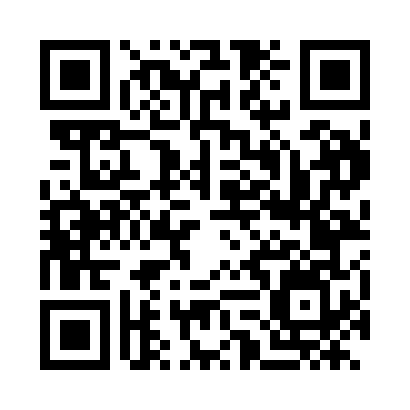 Prayer times for Stobrec, CroatiaWed 1 May 2024 - Fri 31 May 2024High Latitude Method: NonePrayer Calculation Method: Muslim World LeagueAsar Calculation Method: ShafiPrayer times provided by https://www.salahtimes.comDateDayFajrSunriseDhuhrAsrMaghribIsha1Wed3:545:4612:514:467:569:422Thu3:525:4512:514:467:589:443Fri3:505:4312:514:467:599:454Sat3:485:4212:514:478:009:475Sun3:465:4112:514:478:019:496Mon3:445:4012:514:478:029:517Tue3:425:3812:504:488:039:528Wed3:405:3712:504:488:049:549Thu3:385:3612:504:498:069:5610Fri3:365:3512:504:498:079:5811Sat3:345:3312:504:498:089:5912Sun3:325:3212:504:508:0910:0113Mon3:305:3112:504:508:1010:0314Tue3:285:3012:504:508:1110:0515Wed3:275:2912:504:518:1210:0616Thu3:255:2812:504:518:1310:0817Fri3:235:2712:504:518:1410:1018Sat3:215:2612:504:528:1510:1119Sun3:205:2512:504:528:1610:1320Mon3:185:2412:514:528:1710:1521Tue3:165:2312:514:538:1810:1622Wed3:155:2212:514:538:1910:1823Thu3:135:2212:514:538:2010:2024Fri3:125:2112:514:548:2110:2125Sat3:105:2012:514:548:2210:2326Sun3:095:1912:514:548:2310:2427Mon3:075:1912:514:558:2410:2628Tue3:065:1812:514:558:2510:2729Wed3:055:1712:514:558:2610:2930Thu3:035:1712:524:568:2710:3031Fri3:025:1612:524:568:2810:32